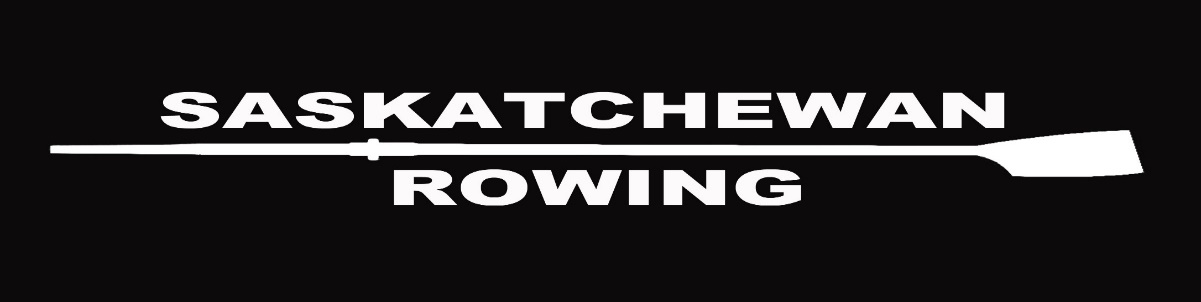 SASKATCHEWAN ROWING ASSOCIATION ANNUAL GENERAL MEETING Sunday June 14, 2020 – 10:00 am – via ZoomAgendaCall to OrderRoll CallApproval of AgendaApproval of Minutes from 2019 AGMErrors and OmissionsBusiness arisingReportsPresidents ReportVP AdminVP High PerformanceVP DevelopmentVP ProgramsCoachesClub ReportsRRCSRCLRCPA DriftersNew BusinessReceive Financial Statements and Reports from AuditorAppoint Auditor for 2020-2021 yearElection/appointment of Board MembersSafe Sport document from RCA for review onlyAdjournment 